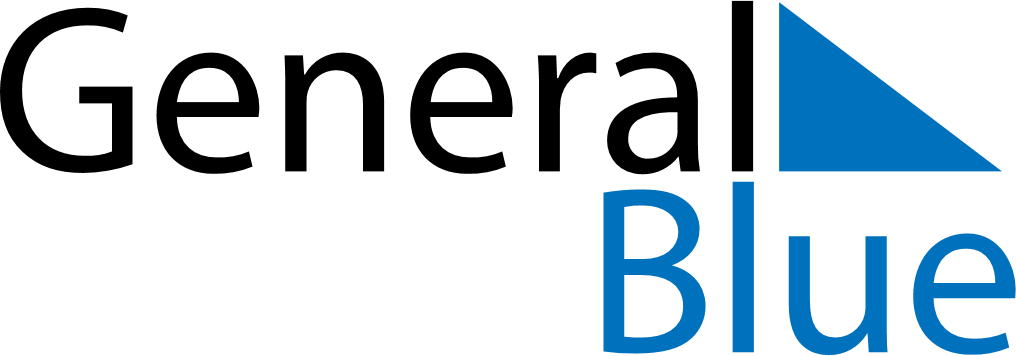 Denmark 2025 HolidaysDenmark 2025 HolidaysDATENAME OF HOLIDAYJanuary 1, 2025WednesdayNew Year’s DayMarch 3, 2025MondayFastelavnApril 17, 2025ThursdayMaundy ThursdayApril 18, 2025FridayGood FridayApril 20, 2025SundayEaster SundayApril 21, 2025MondayEaster MondayMay 1, 2025ThursdayLabour DayMay 11, 2025SundayMother’s DayMay 16, 2025FridayPrayer DayMay 29, 2025ThursdayAscension DayJune 5, 2025ThursdayConstitution DayJune 8, 2025SundayPentecostJune 9, 2025MondayWhit MondayDecember 24, 2025WednesdayChristmas EveDecember 25, 2025ThursdayChristmas DayDecember 26, 2025FridayBoxing Day